12e Session de la Conférence des Parties à la Convention sur les zones humides (Ramsar, Iran, 1971)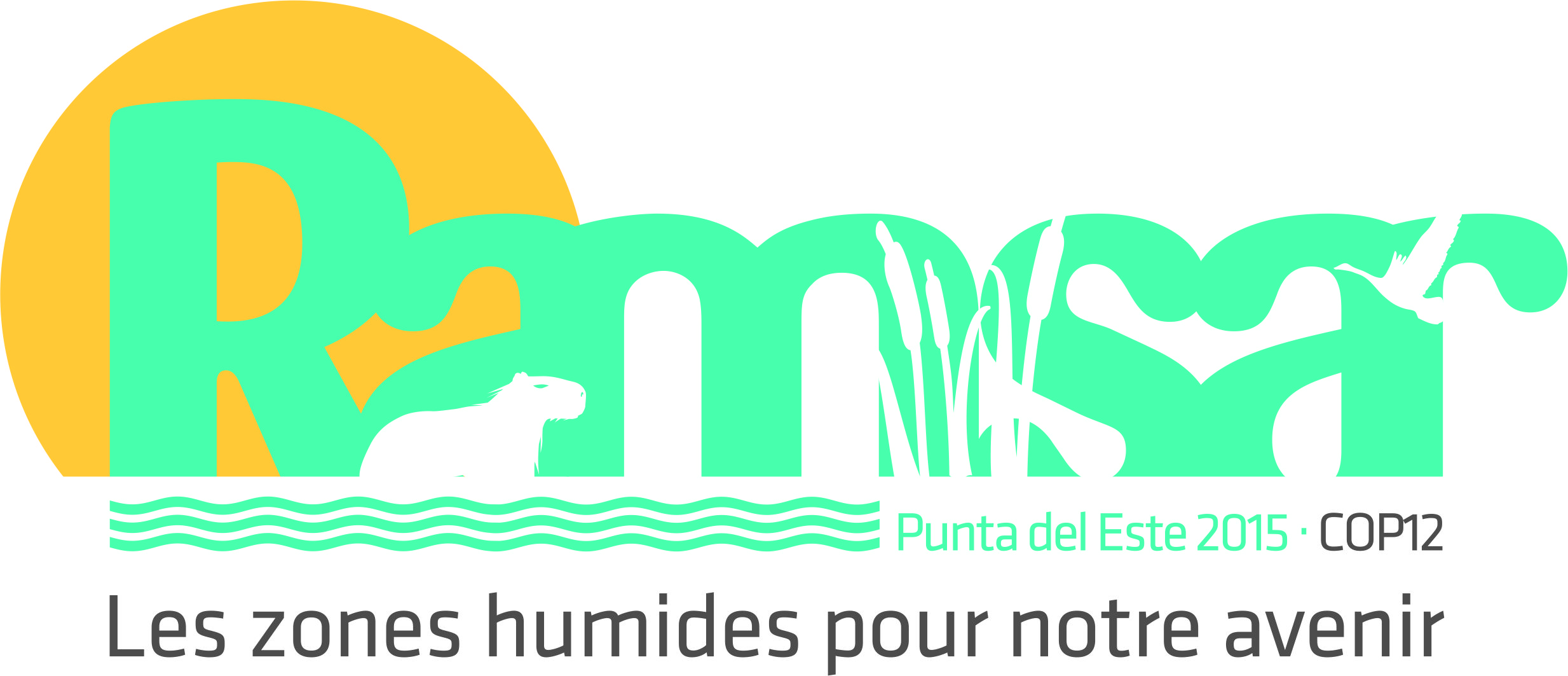 Punta del Este, Uruguay, 1er au 9 juin 2015Guide des projets de résolution et des documents d’information liés Le présent tableau a été préparé par le Secrétariat pour aider les Parties contractantes et autres délégués à retrouver les projets de résolution et les documents d’information qui seront examinés sous chaque point de l’ordre du jour de la COP12.NotesLes documents COP12 DOC. 9 à DOC. 13 (Synthèses de la mise en œuvre au niveau régional) seront examinés aux réunions régionales, le 1er et le 2 juin 2015.Le document COP12 DOC.4 (Orientations destinées aux Parties contractantes sur le fonctionnement de la COP12) est utile à l’ensemble du processus de la COP.Ramsar COP12 DOC.2 Rev.1Points de l’ordre du jourProjets de résolution (DR)Documents d’information I	Ouverture de la SessionII	Allocutions générales et discours liminairesIII	Adoption de l’ordre du jourDOC.1 Ordre du jour provisoireIV	Discussion et adoption du Règlement intérieurDOC.3 Règlement intérieur des sessions de la Conférence des Parties contractantesV	Élection du président et des vice-présidents et remarques du présidentVI	Nomination du Comité de vérification des pouvoirs et de tout autre comitéVII	Admission des observateursDOC.21 Admission des observateurs [présenté en séance]VIII	Rapport de la Présidente du Comité permanentDOC.5 Rapport de la Présidente du Comité permanentIX	Rapport du Secrétaire général et aperçu de l’application de la Convention au niveau mondialDOC.8 Rapport du Secrétaire général à la COP12 sur la mise en œuvre de la  ConventionDOC.7 Rapport du Secrétaire général au titre de l’article 8.2 concernant la Liste des zones humides d’importance internationaleDOC.18 Rapport sur la mise en œuvre du Programme de CESP de la ConventionDOC.26 Plan d’action en matière de communication/CESP 2016-2021 pour le Secrétariat Ramsar DOC.9; DOC.10; DOC.11; DOC.12; DOC.13 Rapports de synthèse régionaux sur l’application de la Convention et de son Plan stratégique en Afrique, dans les Amériques (Région néotropicale et Amérique du Nord), en Europe, en Asie et en OcéanieX	Questions issues des Résolutions et Recommandations de sessions précédentes de la Conférence des Parties contractantesXI	Rapport du Président du Groupe d’évaluation scientifique et technique (GEST)DOC.6 Rapport du Président du Groupe d’évaluation scientifique et technique (GEST)DOC.23 Note d’information Ramsar No 7 État des zones humides du monde et des services qu’elles fournissent à l’humanité : compilation d’analyses récentesDOC.25 Fiche d’Information Ramsar No 5 Les récifs coralliens : Des zones humides vitales en périlXII	Rapport sur l’application du Programme de CESP 2009-2015DOC.18 Rapport sur la mise en œuvre du Programme de CESP de la ConventionDOC.26 Plan d’action en matière de communication/CESP 2016-2021 pour le Secrétariat Ramsar XIII	Rapport financier de la Présidente du Sous-groupe du Comité permanent sur les finances 2012-2015 DOC.14 Informations générales sur les questions financières et budgétaires DOC.15 Parties contractantes ayant des arriérés de contributions annuellesXIV	Élection des Parties contractantes qui siégeront au Comité permanent durant la période 2015-2018XV	Examen des projets de résolution présentés par les  Parties contractantes et le Comité permanentDR2 Le Plan stratégique Ramsar 2016-2021 DR3 Renforcer l’utilisation des langues, la visibilité et la stature de la Convention et améliorer les synergies avec d’autres accords multilatéraux sur l’environnement et autres institutions internationalesDOC.16 Considérations du groupe de travail sur le plan stratégique sur les mécanismes visant à renforcer la visibilité et la stature de la Convention de Ramsar et à accroître les synergies avec les accords multilatéraux sur l’environnement (AME) et autres entités internationalesDOC.17 Mémoire juridique : Opinion sur l’utilisation de l’arabe et d’autres langues des Nations Unies dans les travaux de la Convention de RamsarDR4 Responsabilités, rôle et composition du Comité permanent et répartition régionale des pays dans le cadre de la Convention de RamsarDR5 Projet de nouveau cadre pour la fourniture d’avis et d’orientations scientifiques et techniques à la ConventionDR6 État des sites inscrits sur la Liste de Ramsar des zones humides d’importance internationaleDOC.7 Rapport du Secrétaire général conformément à l’article 8.2 concernant la Liste des zones humides d’importance internationaleDR7 Cadre de la Convention de Ramsar pour la mobilisation de ressources et les partenariats et proposition visant à attribuer le statut d’Organisation internationale partenaire au Wildfowl and Wetlands Trust (WWT)DR8 Initiatives régionales 2016-2018 fonctionnant dans le cadre de la Convention de RamsarDR9 Le Programme de la Convention de Ramsar relatif à la communication, au développement des capacités, à l’éducation, à la sensibilisation et à la participation (CESP) 2016-2021DR10 Label Ramsar pour les zones humides urbainesDR11 Les tourbières, les changements climatiques et l’utilisation rationnelle : implications pour la Convention de RamsarDR12 Appel à l’action pour garantir et protéger les besoins en eau des zones humides, présents et futursDR13 Les zones humides et la prévention des risques de catastropheDR14 Conservation des zones humides des îles du bassin méditerranéenDR15 Évaluer et assurer la gestion efficace et la conservation des Sites RamsarDOC.20 Évaluation de l’efficacité de la gestion des Sites RamsarDR1 Questions financières et budgétairesDOC.14 Informations générales sur les questions financières et budgétairesDOC.15 Parties contractantes ayant des arriérés de contributions annuellesXVI	Rapport du Comité de vérification des pouvoirs[présenté en séance]XVII	Rapport sur les discussions, conclusions et recommandations des séances précédentesXVIII	Adoption des Résolutions XIX	Date et lieu de la prochaine Session ordinaire de la Conférence des Parties contractantesXX	DiversXXI	Adoption du rapport de la 12e Session de la Conférence des Parties contractantes[présenté en séance]XXII	Clôture de la Session